KITCHEN EQUIPMENTBe able to identify and describe the use of the following kitchen equipment.Bread Knife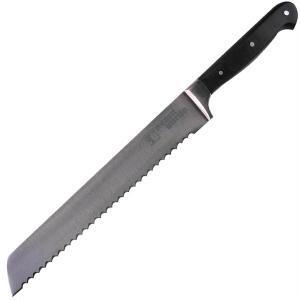 Cutting Board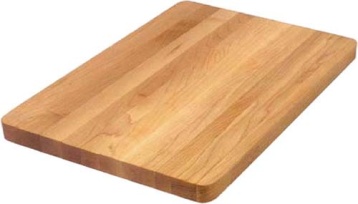 Oven Thermometer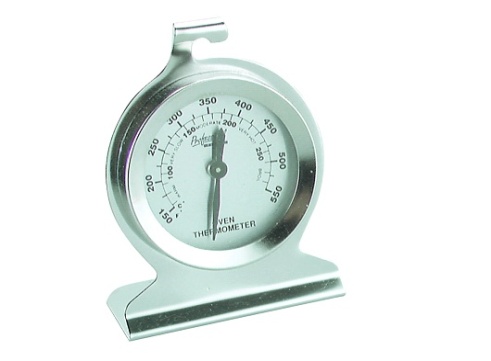 Pastry Blender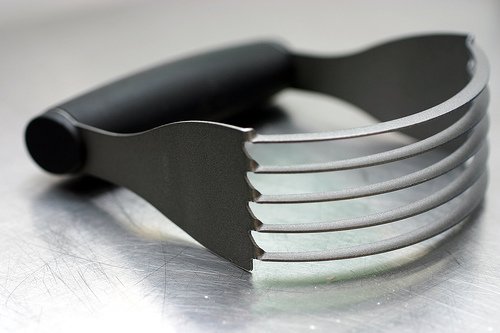 Slotted Spoon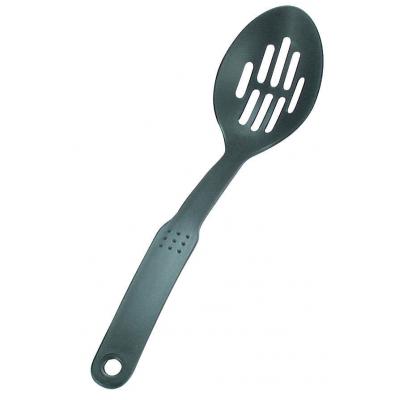 Vegetable Peeler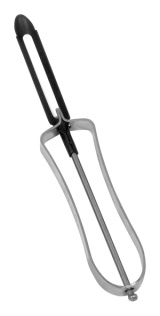 Chef’s Knife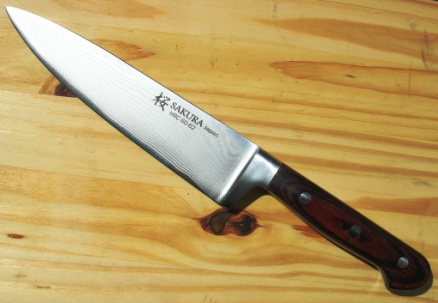 Ladle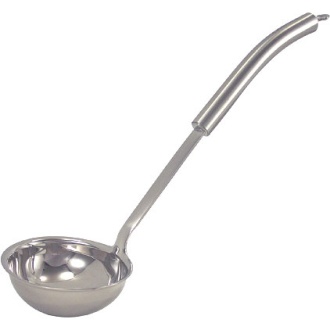 Pancake Turner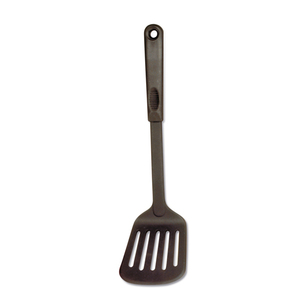   Rolling Pin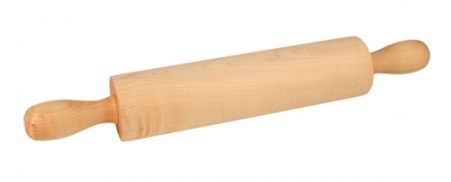   Straight Edge Spatula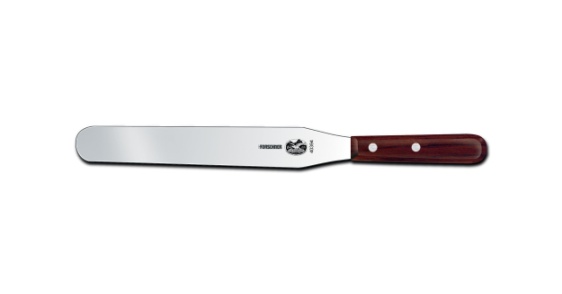   Wire Whisk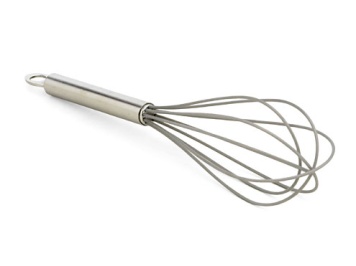   Colander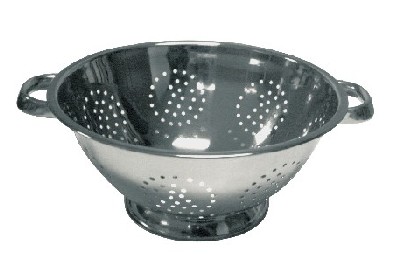   Strainer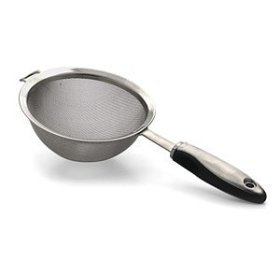   Meat Thermometer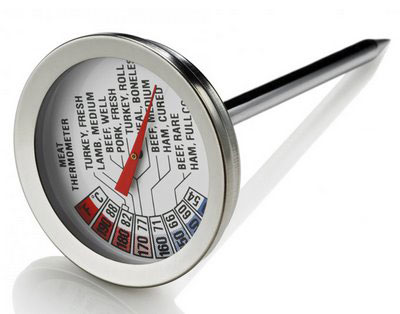   Paring Knife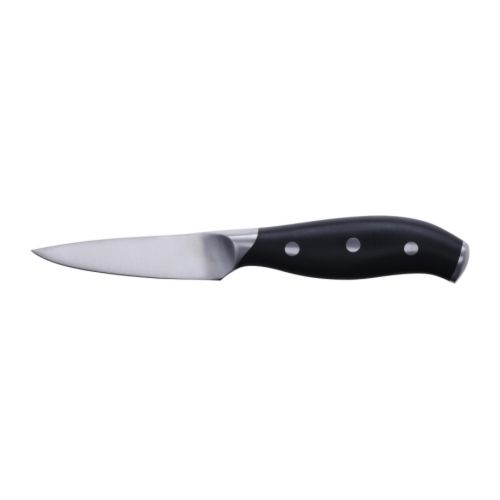   Rubber Scraper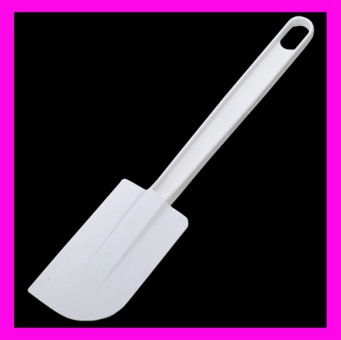   Tongs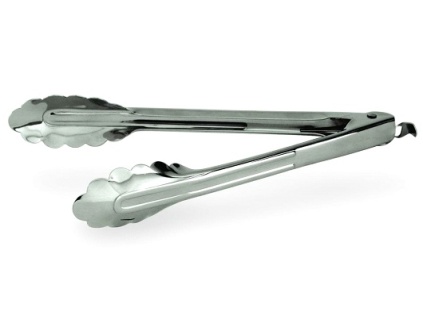   Wooden Spoon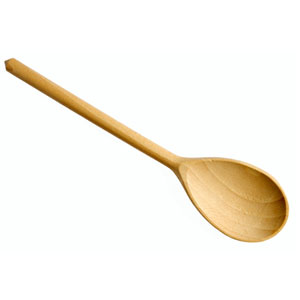   Measuring Spoons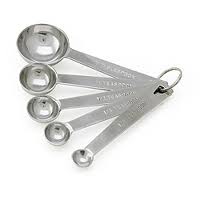   Liquid Measuring Cup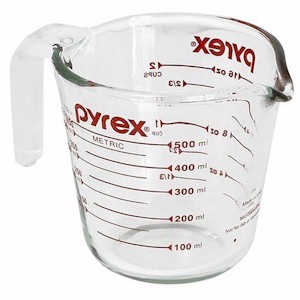   Dry Measuring Cup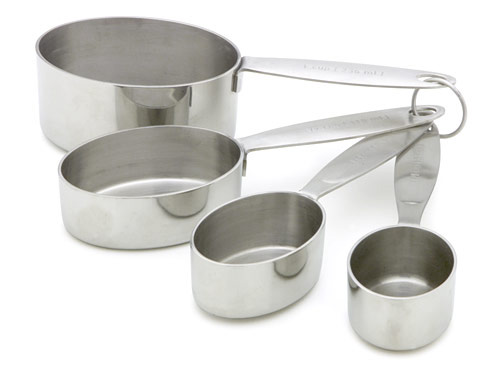 